Паспорт инновационного проекта (программы)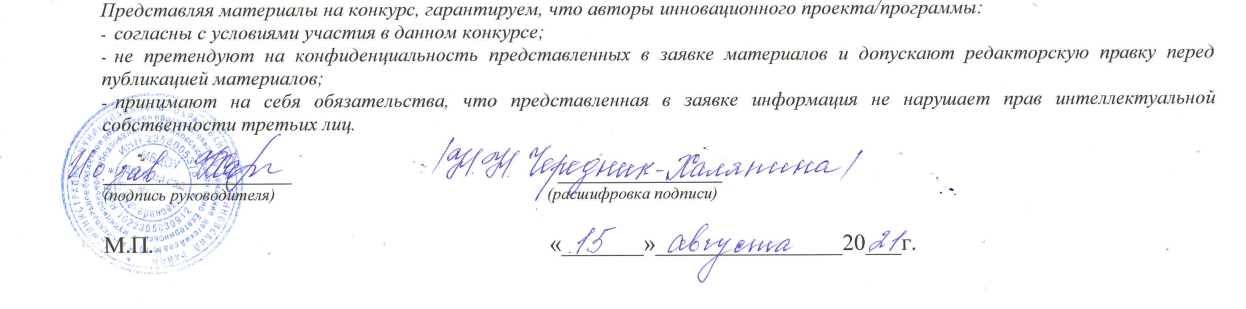 1Наименование инновационного проекта (программы) (тема)«Модель воспитывающей среды детского сада как система связей и отношений между субъектами образовательных отношений и социальными партнерами»2Авторы представляемого опытаРуденко Диана Николаевна, заведующий Чередник – Халяпина Наталья Николаевна, старший воспитатель Спирякова Надежда Васильевна, воспитатель Нестеренко Наталья Викторовна, воспитатель Шевцова Наталья Петровна, воспитатель Молоткова Анна Сергеевна,  воспитатель 3Научный руководитель (если есть). Научная степень, звание-4Цели внедрения инновационного проекта (программы)Обновление воспитывающей среды детского сада посредством выхода на уровень открытой образовательной системы и сотрудничества с потенциальными образовательными и социальными партнерами на основе сетевого взаимодействия.5Задачи внедрения инновационного проекта (программы)1. Изучить особенности воспитывающей среды ДОО и создать условия для реализации проекта. 2. Разработать и реализовать модель сетевого взаимодействия. 3.  Внедрить в образовательный процесс механизм взаимодействия всех участников (дети, педагоги, родители, социум) в условиях реализации проекта с целью обновления воспитывающей среды детского сада посредством выхода на уровень открытой образовательной системы. 4.Реализовать совместные проекты, формы методической работы, способствующие оптимизации педагогического процесса, повышению качества профессиональной деятельности специалистов. 5. Увеличить количество  педагогических кадров детского сада, вовлеченных в инновационную деятельность. 6Основная идея (идеи) предлагаемого инновационного проекта (программы)Идея предлагаемого инновационного проекта состоит в актуализации и оптимизации  условий для воспитания личности детей на основе открытости учреждения и готовности к сотрудничеству с потенциальными образовательными и социальными партнерами как управляемого процесса, основанного на отношениях доверия, обусловленного общими целями и ценностями и признанием взаимной ответственности сторон за результат деятельности7Нормативно-правовое обеспечение инновационного проекта (программы) Федеральный закон  от 29.12.2012  №  273-ФЗ  «Об образовании в Российской Федерации» (с изменениями и дополнениями);                                                                                      Федеральный государственный образовательный стандарт дошкольного образования, утвержденный приказ Министерства образования и науки РФ от 17 октября 2013 г. № 1155; Указ Президента Российской Федерации Путина В.В. от 07.05.2018 № 204 «О национальных целях и стратегических задачах развития Российской Федерации на период до 2024 года»; Федеральный закон от 31.07.2020 г. № 304-ФЗ «О внесении изменений в Федеральный закон «Об образовании в Российской Федерации» по вопросам воспитания обучающихся;Стратегия развития воспитания в Российской Федерации на период до 2025, утверждена распоряжением Правительства Российской Федерации от 29 мая 2015 г. № 996-р;Закон Краснодарского края «Об образовании в Краснодарском крае» от 16.07.2013 № 2770-КЗ;                                                                                                                                           локальные акты, регламентирующие инновационную деятельность, деятельность сетевого сообщества.8Обоснование его/её значимости для развития системы образования Краснодарского краяАктуальность данного проекта для практики ДОУ заключается в в мотивировании заинтересованности педагогов в обновлении работы с семьей;  расширение воспитательных возможностей при активном взаимодействии с социумом и формирования опыта системной работы на основе социального партнерства.9Новизна (инновационность)Новизна инновационной деятельности определяется понятиями «воспитывающая среда», «образовательное партнерство», «социальное партнерство», «сетевое взаимодействие», «сетевое сообщество» и способами решения проблемы через применение существующего практического опыта, улучшающего качество дошкольного образования, отвечающего запросам современного общества, адаптированного к собственным условиям.10Практическая значимостьНакопление опыта организация социального партнерства в системе дошкольного образования 11Механизм реализации инновации11.1I этап:Организационно-подготовительный11.1.1Сроки20.01.2021 – 30.09.2021  11.1.2ЗадачиОпределение цели и задач проекта;Изучение и сравнительный анализ опыта реализации аналогического проекта в педагогических сообществах РФ, региона;Подготовка нормативно – правовой документации (нормативные акты, регулирующие организацию инновационной деятельности, сетевое взаимодействие);Мониторинговые исследования  (уровня удовлетворенности родителями работы ДОУ, готовности педагогов к внедрению инноваций, участия в конкурсах педагогического мастерства);Совершенствование компетентности педагогических кадров ДОУ;Прогнозирование ожидаемых результатов; Определение показателей эффективности реализации проекта.11.1.3Полученный результатСформулирована тема инновационного проекта, цели и задачи;Распределены управленческие функции между участниками проекта;Определены мероприятия, направленные на реализацию проекта;Конкретизированы показатели эффективности реализации проекта.11.2II этап:Основной (практический)11.2.1Сроки1.10.2021 – 1.03.2023  11.2.2ЗадачиПроведение деятельности по различным направлениям: управленческой, образовательной, досуговой, взаимодействия с социумом, обогащения образовательной среды, повышение и взаимообогащение педагогического мастерства, транслирования продуктов и результатов инновационной деятельности;Внедрение  механизма работы сетевого сообщества «Воспитывающая среда МБДОУ №18»;Создание корпоративной системы непрерывного профессионального развития педагогов ДОУ;Определение промежуточных результатов реализации инновационного проекта.11.2.3Полученный результатИзменение  позиции  педагога в системе повышения квалификации (с позиции «потребителя» методического  продукта на позицию интенсивного,  креативного участника создания этого продукта);Обновление форм и содержания взаимодействия с родителями;Открытость и сотрудничество  ДОУ с образовательными и социальными партнерами;Психологическая комфортность, демократизация стиля общения всех субъектов образовательного процесса;Сформированность общей культуры личности детей, социальных, нравственных, эстетических, интеллектуальных, физических качеств, проявление инициативности, самостоятельности и ответственности у воспитанников.11.3III этап:Заключительный (экспертно-аналитический, диссеминационный)11.3.1Сроки1.03.2024 – 31.05.202411.3.2ЗадачиОпределение итоговых результатов реализации инновационного проекта;Издание сборников по методическим и педагогическим разработкам педагогов;Транслирование практического опыта работы по теме проекта в педагогических сообществах на муниципальном, региональном, федеральном уровнях (участие в конкурсах, НПК, педагогических фестивалях и т.д.).11.3.3Конечный результатРазработана модель воспитательной системы детского сада в условиях открытости и готовности к сотрудничеству с потенциальными образовательными и социальными партнерами «Воспитывающая среда МБДОУ № 18»;Разработан и внедрен механизм работы сетевого сообщества «Воспитывающая среда МБДОУ №18»;Систематизирован и  обобщен опыт инновационной деятельности педагогического коллектива по реализации проекта;12Перспективы развития инновацииСоздание модели воспитывающей среды детского сада  с учетом современных требований.Апробация и внедрение опыта сетевого взаимодействия в рамках решаемой проблемы.Распространение полученного опыта на территории муниципального образования, региона.13Предложения по распространению и внедрению инновационного проекта/программы в практику образовательных организаций краяВыступления педагогов на методических объединениях, семинарах  по теме инновационного проекта.Размещение материалов из опыта работы в Интернет ресурсах, региональных печатных изданиях для работников образования.Рецензирование методических разработок.Обмен инновационным опытом в рамках деятельности сетевого сообщества.14Перечень научных и (или) учебно-методических разработок по теме инновационной деятельностиПродуктами инновационной деятельности станут:- видео и фотоматериалы проведенных мероприятий в рамках проекта;- публикации в СМИ, Интернет-ресурсах;- методические разработки, сценарии мероприятий;- социальные ролики, стенды, стенгазеты, буклеты;- методические пособия (планы, программы);15Статус муниципальной инновационной площадки (при наличии) (да/нет, тема)Планируется16Ресурсное обеспечение инновации:16.1МатериальноеМатериально-техническая база МБДОУ №18 16.2ИнтеллектуальноеПотенциал педагогического коллектива МБДОУ №18 16.3Временное20.01. 2021 - 01.09.2024